Freedom of Information Act (FOIA) Request –    111719You asked for the following information from the Ministry of Justice:Please can you fill in the below table for the offence of Trespassing on a designated site Section 128 Serious Organised Crime and Police Act 2005. Rough numbers are fine.I can confirm that the department holds some of the information that you have asked for and this can be viewed in the attached table.Please note that arrest data is not held by the MoJ in any format and is the responsibility of the 43 police forces in England and Wales.  If you wish to make a FoI request to them, they will each have their own individual processes.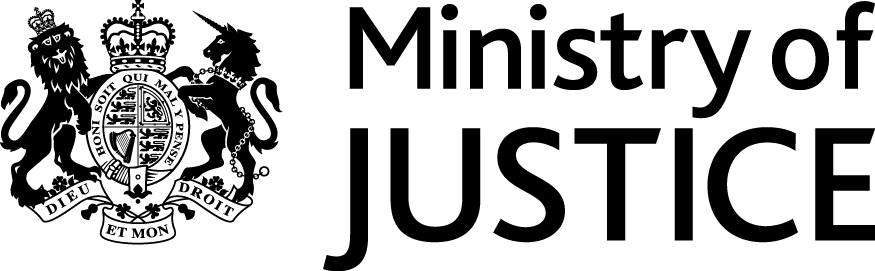 May 2017May 2017No of arrestsNo of ConvictionsAvg Fine Highest  Fine given201420152016